Test Document Page 1{first-name} {last-name}
{address}
{email}
{phone}Lorem ipsum dolor sit amet, consectetur adipiscing elit, sed do eiusmod tempor incididunt ut labore et dolore magna aliqua. Ut enim ad minim veniam, quis nostrud exercitation ullamco laboris nisi ut aliquip ex ea commodo consequat. Duis aute irure dolor in reprehenderit in voluptate velit esse cillum dolore eu fugiat nulla pariatur. Excepteur sint occaecat cupidatat non proident, sunt in culpa qui officia deserunt mollit anim id est laborum.Sed ut perspiciatis unde omnis iste natus error sit voluptatem accusantium doloremque laudantium, totam rem aperiam, eaque ipsa quae ab illo inventore veritatis et quasi architecto beatae vitae dicta sunt explicabo. Nemo enim ipsam voluptatem quia voluptas sit aspernatur aut odit aut fugit, sed quia consequuntur magni dolores eos qui ratione voluptatem sequi nesciunt. Neque porro quisquam est, qui dolorem ipsum quia dolor sit amet, consectetur, adipisci velit, sed quia non numquam eius modi tempora incidunt ut labore et dolore magnam aliquam quaerat voluptatem. Ut enim ad minima veniam, quis nostrum exercitationem ullam corporis suscipit laboriosam, nisi ut aliquid ex ea commodi consequatur? Quis autem vel eum iure reprehenderit qui in ea voluptate velit esse quam nihil molestiae consequatur, vel illum qui dolorem eum fugiat quo voluptas nulla pariatur?Test Document Page 2{first-name} {last-name}
{address}
{email}
{phone}Lorem ipsum dolor sit amet, consectetur adipiscing elit, sed do eiusmod tempor incididunt ut labore et dolore magna aliqua. Ut enim ad minim veniam, quis nostrud exercitation ullamco laboris nisi ut aliquip ex ea commodo consequat. Duis aute irure dolor in reprehenderit in voluptate velit esse cillum dolore eu fugiat nulla pariatur. Excepteur sint occaecat cupidatat non proident, sunt in culpa qui officia deserunt mollit anim id est laborum.Sed ut perspiciatis unde omnis iste natus error sit voluptatem accusantium doloremque laudantium, totam rem aperiam, eaque ipsa quae ab illo inventore veritatis et quasi architecto beatae vitae dicta sunt explicabo. Nemo enim ipsam voluptatem quia voluptas sit aspernatur aut odit aut fugit, sed quia consequuntur magni dolores eos qui ratione voluptatem sequi nesciunt. Neque porro quisquam est, qui dolorem ipsum quia dolor sit amet, consectetur, adipisci velit, sed quia non numquam eius modi tempora incidunt ut labore et dolore magnam aliquam quaerat voluptatem. Ut enim ad minima veniam, quis nostrum exercitationem ullam corporis suscipit laboriosam, nisi ut aliquid ex ea commodi consequatur? Quis autem vel eum iure reprehenderit qui in ea voluptate velit esse quam nihil molestiae consequatur, vel illum qui dolorem eum fugiat quo voluptas nulla pariatur?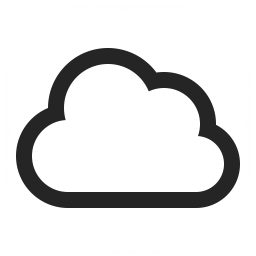 Test Document Page 3{first-name} {last-name}
{address}
{email}
{phone}Lorem ipsum dolor sit amet, consectetur adipiscing elit, sed do eiusmod tempor incididunt ut labore et dolore magna aliqua. Ut enim ad minim veniam, quis nostrud exercitation ullamco laboris nisi ut aliquip ex ea commodo consequat. Duis aute irure dolor in reprehenderit in voluptate velit esse cillum dolore eu fugiat nulla pariatur. Excepteur sint occaecat cupidatat non proident, sunt in culpa qui officia deserunt mollit anim id est laborum.Sed ut perspiciatis unde omnis iste natus error sit voluptatem accusantium doloremque laudantium, totam rem aperiam, eaque ipsa quae ab illo inventore veritatis et quasi architecto beatae vitae dicta sunt explicabo. Nemo enim ipsam voluptatem quia voluptas sit aspernatur aut odit aut fugit, sed quia consequuntur magni dolores eos qui ratione voluptatem sequi nesciunt. Neque porro quisquam est, qui dolorem ipsum quia dolor sit amet, consectetur, adipisci velit, sed quia non numquam eius modi tempora incidunt ut labore et dolore magnam aliquam quaerat voluptatem. Ut enim ad minima veniam, quis nostrum exercitationem ullam corporis suscipit laboriosam, nisi ut aliquid ex ea commodi consequatur? Quis autem vel eum iure reprehenderit qui in ea voluptate velit esse quam nihil molestiae consequatur, vel illum qui dolorem eum fugiat quo voluptas nulla pariatur?Test Document Page 4{first-name} {last-name}At vero eos et accusamus et iusto odio dignissimos ducimus qui blanditiis praesentium voluptatum deleniti atque corrupti quos dolores et quas molestias excepturi sint occaecati cupiditate non provident, similique sunt in culpa qui officia deserunt mollitia animi, id est laborum et dolorum fuga. Et harum quidem rerum facilis est et expedita distinctio. Nam libero tempore, cum soluta nobis est eligendi optio cumque nihil impedit quo minus id quod maxime placeat facere possimus, omnis voluptas assumenda est, omnis dolor repellendus. Temporibus autem quibusdam et aut officiis debitis aut rerum necessitatibus saepe eveniet ut et voluptates repudiandae sint et molestiae non recusandae. Itaque earum rerum hic tenetur a sapiente delectus, ut aut reiciendis voluptatibus maiores alias consequatur aut perferendis doloribus asperiores repellat.Ut lacus leo, vehicula egestas justo ultrices, convallis cursus velit. Integer convallis aliquet tortor eu pulvinar. Phasellus sed metus arcu. Praesent nec porta magna, auctor maximus turpis. Quisque porta et tortor sit amet efficitur. Proin lobortis turpis nibh, at mattis eros dignissim id. Vestibulum vel dignissim augue. Ut tempus velit magna, quis viverra dui varius in. Proin quis est magna.Test Document Page 5According to ancient records passed down through the centuries, the making of cheese dates back more than 4,000 years.No one really knows who made the first cheese. According to an ancient legend, it was made accidentally by an Arabian merchant who put his supply of milk into a pouch made from a sheep's stomach, as he set out on a day's journey across the desert. The rennet in the lining of the pouch, combined with the heat of the sun, caused the milk to separate into curd and whey. That night he found that the whey satisfied his thirst, and the cheese (curd) had a delightful flavor which satisfied his hunger.Travelers from Asia are believed to have brought the art of cheesemaking to Europe. In fact, cheese was made in many parts of the Roman Empire when it was at its height. The Romans, in turn, introduced cheesemaking to England. During the Middle Ages-from the decline of the Roman Empire until the discovery of America-cheese was made and improved by the monks in the monasteries of Europe. For example, Gorgonzola was made in the Po Valley in Italy in 879 A.D., and Italy became the cheesemaking center of Europe during the 10th Century. Roquefort was also mentioned in the ancient records of the monastery at Conques, France as early as 1070.Cheesemaking continued to flourish in Europe and became an established food. In fact, the Pilgrims included cheese in the Mayflower's supplies when they made their voyage to America in 1620. The making of cheese quickly spread in the New World, but until the 19th century it remained a local farm industry. It wasn't until 1851 that the first cheese factory in the United States was built by Jesse Williams in Oneida County, New York.As population across the United States continued to grow dramatically, the demand for cheese increased and the industry gradually moved westward, centering on the rich farm lands of Wisconsin. In 1845, a band of Swiss immigrants settled in Green County, Wisconsin and started the manufacturing of foreign cheese in America. Most Wisconsin farmers began to believe that their future survival was tied to cheese and their first factory was a Limburger plant which opened in 1868.The wholesale cheese industry was thus born and showed phenomenal growth during the latter half of the 1800s. By 1880 there were 3,923 dairy factories nationwide which were reported to have made 216 million pounds of cheese that year valued at $17 million. This represented almost 90 percent of total cheese production that year. By the turn of the century, farm production of cheese had become insignificant. The 1904 census reported only factory output, which totaled over 317 million pounds.Test Document Page 6Guavas originated from an area thought to extend from Mexico or Central America and were distributed throughout tropical America and Caribbean region. They were adopted as a crop in subtropical and tropical Asia, the southern United States (from Tennessee and North Carolina south, as well as the west and Hawaii), and tropical Africa.Guavas are now cultivated in many tropical and subtropical countries. Several species are grown commercially; apple guava and its cultivars are those most commonly traded internationally.Mature trees of most species are fairly cold-hardy and can survive temperatures slightly colder than 25 °F (−4 °C) for short periods of time, but younger plants will likely freeze to the ground.Guavas were introduced to Florida in the 19th century and are now grown in Florida as far north as Sarasota, Chipley, Waldo and Fort Pierce. However, they are a primary host of the Caribbean fruit fly and must be protected against infestation in areas of Florida where this pest is present.Guavas also grow in a small part of the south of western Europe, specifically the Costa del Sol on Málaga, (Spain) where the guavas are commercially grown since the middle of the 20th century and they proliferate as cultivars.Guavas are of interest to home growers in subtropical areas as one of the few tropical fruits that can grow to fruiting size in pots indoors. When grown from seed, guavas bear fruit as soon as two years and as long as 40 yearsTest Document Page 7{first-name} {last-name}
{address}
{email}
{phone}Pellentesque risus mi, dapibus sit amet diam et, mollis feugiat neque. Donec vitae vehicula enim. Morbi imperdiet aliquam tincidunt. Cras a quam vel lectus tempus bibendum ac at purus. Aenean nec luctus nisi. Lorem ipsum dolor sit amet, consectetur adipiscing elit. Vestibulum pulvinar quis tortor in lobortis. Sed mollis eu erat ut auctor. Phasellus commodo mattis venenatis. Quisque id ipsum ut est pretium dapibus. Nam placerat lacus nec justo gravida fermentum. Quisque ut nisi pellentesque, cursus sapien vel, varius turpis. Ut ligula nibh, ullamcorper pulvinar fermentum ac, viverra vitae lorem. Sed sit amet vestibulum nibh.Suspendisse a auctor eros. Mauris molestie bibendum vestibulum. Donec non auctor nunc. Morbi ac eros quis nisl iaculis interdum. Suspendisse potenti. In vitae nunc enim. Nullam mollis semper elit, in cursus urna cursus at. Ut sed augue a ante mattis gravida. Ut pharetra felis et lacus laoreet, vitae lobortis arcu scelerisque. Mauris nec mauris eu nisl varius varius. Sed eget nunc tincidunt, pellentesque orci et, rhoncus eros. Ut nulla nulla, efficitur id nulla id, feugiat dictum nunc. Etiam finibus ornare risus sed tincidunt. Duis non elit sit amet urna aliquet dictum. Ut id accumsan ante, at sodales nibh.Test Document Page 8Lorem ipsum dolor sit amet, consectetur adipiscing elit. Integer placerat nibh non fringilla imperdiet. Suspendisse scelerisque rutrum posuere. Nullam sit amet lacus nec elit convallis laoreet. Donec euismod lectus vel libero lacinia blandit. In scelerisque nunc vitae porttitor vulputate. Phasellus egestas nec metus aliquam maximus. Pellentesque venenatis sem est, vitae tincidunt est mollis eu. Maecenas velit tortor, vehicula aliquam blandit at, facilisis sed libero. Ut quis ultrices lectus. Mauris hendrerit vestibulum massa, vitae tempor lacus. Pellentesque euismod fermentum ante eget dignissim. Pellentesque placerat diam in tempus ultrices.Vivamus urna risus, ultricies a dolor ut, rutrum faucibus velit. Sed molestie tellus sed urna elementum, sed malesuada leo ullamcorper. Vivamus sit amet mauris eget mi rutrum tincidunt ut sit amet nulla. Nulla ultricies arcu ut neque fermentum, ac auctor lorem sollicitudin. Aliquam pellentesque ultricies quam non interdum. In accumsan suscipit eros sed sodales. Nulla at erat felis. Nulla ornare iaculis eros ut dictum. Curabitur vulputate, odio vel consequat condimentum, risus quam imperdiet ante, nec pretium tellus odio non lectus. Ut vel ligula id ligula aliquet euismod. Integer tristique quis elit vel auctor. Suspendisse potenti. Cras ornare sed sem quis luctus. Nulla elementum dapibus dolor, eleifend laoreet dui accumsan et. Proin quis venenatis risus.Maecenas pretium risus orci, vitae blandit velit tincidunt sed. Aliquam vel lobortis nisi. Vivamus sit amet varius ex. Sed aliquam sapien nulla, vel tempor odio dapibus in. Pellentesque quis augue scelerisque, euismod odio vel, eleifend massa. Nunc pulvinar rhoncus est a viverra. Vivamus in sodales ipsum. Ut porta lectus purus, in dictum risus efficitur at. Etiam euismod id dolor vel faucibus. Ut non ultricies neque. Nullam volutpat vehicula neque, ac tincidunt dui fringilla in. Donec eget metus at erat facilisis sodales. Curabitur suscipit nisl quis lectus cursus, ut venenatis turpis posuere.Morbi fermentum mattis velit nec posuere. Proin ullamcorper aliquet mauris sed rutrum. Vestibulum non urna a ligula aliquet auctor. Nunc at tellus hendrerit, cursus ex id, rutrum libero. Mauris gravida dui at dolor faucibus, eget porttitor orci auctor. Suspendisse quis rhoncus odio. Sed iaculis viverra sem eu dictum. In pharetra sit amet ligula sit amet imperdiet. Integer eget felis in nunc interdum feugiat.Test Document Page 9Aliquam viverra, magna ut tincidunt pharetra, massa tortor sodales mauris, at scelerisque diam libero vulputate nunc. Proin augue urna, imperdiet eget mi vel, efficitur lacinia orci. Cras at sapien neque. Aliquam erat volutpat. Maecenas eget arcu sed nunc pharetra accumsan eu eu velit. Aliquam ornare ante metus, id porta ante pretium et. Nullam molestie nunc augue, sit amet accumsan tortor molestie eu. Fusce at dolor non dolor condimentum scelerisque. Suspendisse potenti. Pellentesque dapibus leo sit amet dolor ultricies euismod.Nam mollis tincidunt rhoncus. Phasellus a molestie ligula. Nunc nulla ligula, sollicitudin consectetur velit vitae, laoreet eleifend erat. Nam non est sit amet enim mattis fermentum convallis sit amet elit. Curabitur auctor gravida est nec sagittis. Donec nulla dui, tristique sed volutpat sit amet, dictum non felis. Praesent placerat nisl pulvinar condimentum lobortis. Pellentesque non vehicula sapien, in volutpat ante.Nulla tempor, lectus malesuada lacinia commodo, tortor odio volutpat ipsum, eget blandit mauris quam ut dolor. Aenean ut porttitor eros. Duis euismod finibus porta. Phasellus maximus semper mi, et porttitor justo commodo eget. In laoreet vulputate ante at feugiat. Donec lectus leo, rutrum non consectetur tristique, ullamcorper at orci. Donec id nisi ut turpis maximus rutrum. Duis a pharetra nisl. Donec dictum ac justo blandit faucibus. Pellentesque rhoncus mi vel odio consequat feugiat. Nam nec mauris sed quam eleifend maximus ac non leo. Mauris lacinia volutpat sapien ac dictum. Aliquam aliquam massa purus, a vulputate lorem vestibulum sit amet.Pellentesque iaculis sodales leo et feugiat. In non tortor semper, scelerisque elit at, imperdiet mauris. Suspendisse in nisl mauris. Ut tristique quam non viverra convallis. In quam orci, convallis eu malesuada ut, imperdiet vitae justo. Donec euismod nec metus in feugiat. Nam dignissim pulvinar dignissim. Donec tincidunt iaculis dictum. Duis hendrerit sollicitudin sapien, sed consectetur dolor gravida at.Pellentesque risus mi, dapibus sit amet diam et, mollis feugiat neque. Donec vitae vehicula enim. Morbi imperdiet aliquam tincidunt. Cras a quam vel lectus tempus bibendum ac at purus. Aenean nec luctus nisi. Lorem ipsum dolor sit amet, consectetur adipiscing elit. Vestibulum pulvinar quis tortor in lobortis. Sed mollis eu erat ut auctor. Phasellus commodo mattis venenatis. Quisque id ipsum ut est pretium dapibus. Nam placerat lacus nec justo gravida Test Document Page 10fermentum. Quisque ut nisi pellentesque, cursus sapien vel, varius turpis. Ut ligula nibh, ullamcorper pulvinar fermentum ac, viverra vitae lorem. Sed sit amet vestibulum nibh.Suspendisse a auctor eros. Mauris molestie bibendum vestibulum. Donec non auctor nunc. Morbi ac eros quis nisl iaculis interdum. Suspendisse potenti. In vitae nunc enim. Nullam mollis semper elit, in cursus urna cursus at. Ut sed augue a ante mattis gravida. Ut pharetra felis et lacus laoreet, vitae lobortis arcu scelerisque. Mauris nec mauris eu nisl varius varius. Sed eget nunc tincidunt, pellentesque orci et, rhoncus eros. Ut nulla nulla, efficitur id nulla id, feugiat dictum nunc. Etiam finibus ornare risus sed tincidunt. Duis non elit sit amet urna aliquet dictum. Ut id accumsan ante, at sodales nibh.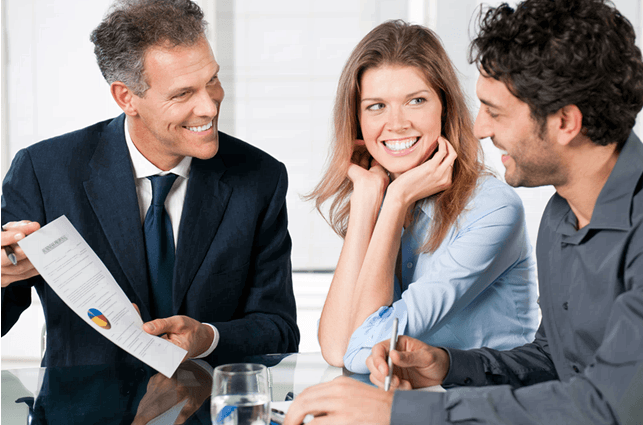 Test Document Page 11Lorem ipsum dolor sit amet, consectetur adipiscing elit. Vestibulum congue, arcu congue laoreet consequat, turpis dui tincidunt nunc, eget ornare massa sapien at tellus. Vestibulum et elit non eros placerat commodo sed eu ex. Nunc a tempus nulla. Fusce lacinia magna eget tellus varius semper. Donec nec velit laoreet quam pellentesque porttitor. Vestibulum sollicitudin sem ac elit volutpat, at malesuada ipsum eleifend. Pellentesque at libero id felis ullamcorper tristique. Morbi interdum odio posuere, scelerisque leo eu, interdum enim. Donec vestibulum congue leo at finibus. Nulla congue massa a consectetur vulputate. Proin feugiat nulla arcu, quis volutpat elit dictum in. Morbi id auctor felis, ut scelerisque erat. Ut quis quam varius, ullamcorper lacus a, facilisis ex. Praesent faucibus sed lectus sit amet euismod. Vestibulum ante ipsum primis in faucibus orci luctus et ultrices posuere cubilia Curae;Duis efficitur, risus a volutpat aliquam, mauris ex consectetur lacus, sit amet suscipit erat quam sit amet tellus. Vestibulum non pulvinar urna. Phasellus semper diam non ligula fermentum, vel mattis nunc gravida. Etiam mauris turpis, faucibus id sagittis sed, ullamcorper eget lectus. Integer sit amet tempor nibh, eget malesuada dui. Morbi et leo felis. Sed justo metus, pulvinar non egestas eget, interdum et diam. Vivamus ultricies nec est sit amet egestas.Nunc id fermentum odio. Sed vestibulum nulla sem, eget ullamcorper magna consectetur non. Ut eget blandit urna. Mauris varius quam justo. Etiam facilisis risus sit amet arcu elementum, quis imperdiet ante vulputate. Aliquam rutrum pulvinar cursus. Donec sed condimentum leo. Aliquam erat volutpat. Vivamus ut lorem lorem. Proin pellentesque sapien in tortor dapibus aliquam. Donec elit nibh, congue vitae turpis id, porta facilisis urna. Nam at justo ullamcorper, fringilla augue vitae, volutpat arcu. Nunc fringilla interdum mi, dictum congue mi laoreet ut. Cras posuere rutrum eros eu ultrices.Nulla facilisi. Aliquam faucibus consequat risus, sed pharetra neque molestie eu. Sed fringilla ultrices mi non hendrerit. Cras lacus est, feugiat sed accumsan et, suscipit id elit. Sed fringilla vitae augue a efficitur. Ut bibendum ligula sit amet tortor vulputate bibendum. In sodales cursus sem, at facilisis enim ullamcorper at.Suspendisse id ornare augue, eu eleifend lorem. Nam posuere eros lectus, non venenatis dui maximus sed. Nunc tempus lectus mauris. Suspendisse potenti. Praesent ac tincidunt lacus, sit amet vulputate erat. Nullam laoreet massa eu dapibus sagittis. Suspendisse ac lectus vel dui rhoncus eleifend.Mauris fermentum at lorem at hendrerit. Donec sed magna id massa sodales accumsan. Suspendisse non scelerisque mi, eu aliquam nisi. Donec scelerisque, quam imperdiet viverra scelerisque, massa nisl rhoncus diam, vitae vehicula enim quam porta nisi. Aliquam vitae justo nulla. Proin faucibus felis sed commodo lobortis. Nulla sit amet magna nec nunc hendrerit tempus nec sed felis. Duis efficitur metus nulla, dignissim cursus enim egestas a. Integer quis auctor erat, at condimentum arcu. Suspendisse sed massa sollicitudin, aliquam metus quis, convallis nibh. Curabitur porttitor dapibus metus. Maecenas sagittis mi consequat mauris rhoncus porta.Phasellus eget odio id ante bibendum placerat. Vestibulum elementum ipsum ac magna ullamcorper pellentesque. Fusce fermentum rutrum dui, venenatis blandit velit sodales eget. Aliquam rutrum velit sit amet sem laoreet, at ultricies orci commodo. Mauris a ullamcorper nisl, eget ornare quam. Ut at odio arcu. Proin porta, mi id elementum dignissim, ante purus pulvinar massa, vel feugiat diam odio quis nunc.Test Document Page 12Proin convallis pharetra eros a pellentesque. Duis vehicula ipsum urna, id fermentum nisi commodo at. Nunc lobortis fermentum purus quis aliquam. Quisque iaculis, risus at faucibus mollis, odio quam auctor nisi, non ornare felis tortor eu erat. Pellentesque fringilla velit vel quam scelerisque, vel vestibulum lacus vehicula. Maecenas in eleifend tellus, sit amet vulputate dolor. Mauris at molestie nulla, eget suscipit sapien. Quisque in nulla mollis elit auctor tincidunt a vel dui. Fusce imperdiet aliquam nisl non posuere. Phasellus consequat fermentum mauris. Morbi in feugiat sem. Nullam in sodales tellus. Nam vitae purus lacinia, sagittis odio quis, auctor neque. Curabitur vulputate molestie rhoncus. Mauris a elementum justo, eget fermentum augue.Aenean nisl erat, porttitor nec eros et, venenatis lacinia dolor. Aliquam porttitor justo ligula, quis blandit orci auctor non. Nam ac nulla sed metus condimentum placerat. Donec ipsum tortor, condimentum eget rhoncus eu, malesuada ut diam. Integer luctus pharetra risus, sit amet elementum urna semper quis. Nulla sodales sem eu mi gravida, nec semper neque rutrum. Nam non enim ornare, ultricies nisi et, maximus turpis. Phasellus id eros vitae elit sollicitudin sodales. Sed condimentum sem id cursus porttitor. Suspendisse pharetra sem nunc, ut venenatis augue sollicitudin nec. Nunc tortor erat, feugiat at placerat et, hendrerit eu turpis. Fusce ultrices sollicitudin nunc, finibus aliquet elit vehicula ultrices. Sed non lorem quis ex molestie commodo. Praesent at nulla fermentum, commodo nisi vel, consectetur odio. Aliquam erat volutpat.Sed tincidunt elementum lorem vitae tempus. Pellentesque vitae facilisis libero. Donec tempor, turpis eu ultricies ultricies, velit lorem ornare arcu, ac vehicula neque massa non nisi. Mauris gravida ultricies eleifend. Donec pharetra viverra libero, in cursus sem condimentum id. In malesuada rutrum eleifend. Praesent tincidunt ut ante cursus consectetur.Proin a lacus velit. Phasellus semper sem nec mauris laoreet iaculis. Lorem ipsum dolor sit amet, consectetur adipiscing elit. Quisque at magna vel erat scelerisque fringilla eu non ipsum. Vivamus vitae magna facilisis, vestibulum quam id, vehicula nisl. Mauris ut erat sed lacus molestie efficitur. Donec tempus, mi commodo elementum imperdiet, neque urna rutrum sapien, et maximus velit ligula id nisl. Nulla lacinia ornare risus sed sagittis. Vestibulum ante ipsum primis in faucibus orci luctus et ultrices posuere cubilia Curae; Quisque at metus a urna sollicitudin ullamcorper.Curabitur molestie ultricies aliquet. Sed et diam odio. Phasellus id sagittis erat. Lorem ipsum dolor sit amet, consectetur adipiscing elit. Curabitur consequat massa mauris, a finibus leo molestie eu. Maecenas diam metus, consequat at est in, semper hendrerit justo. Donec non ipsum non augue laoreet aliquam ut sit amet risus. Aliquam dictum arcu a eros fringilla, eu dignissim eros mattis. Maecenas et purus sodales, faucibus nisl ut, finibus arcu. Vivamus semper cursus vulputate. Pellentesque consectetur mi at justo condimentum, nec sollicitudin dui semper. Suspendisse potenti. Praesent vitae enim in odio convallis tempus. Morbi efficitur non lacus elementum dapibus. Nulla euismod eu tellus interdum tincidunt.Sed sit amet elit in ante iaculis semper. Mauris imperdiet interdum faucibus. Ut massa leo, blandit vitae condimentum vitae, gravida a urna. Phasellus in turpis lobortis, hendrerit nibh quis, tincidunt neque. Etiam diam magna, iaculis a euismod quis, placerat ac magna. Suspendisse euismod risus vitae libero venenatis rhoncus. Sed placerat risus ac odio interdum, ut semper augue ornare. Morbi ac tincidunt magna, ac eleifend ante.Mauris lacinia at ipsum a lacinia. Aliquam erat volutpat. Morbi accumsan dignissim nisl quis faucibus. Integer id pulvinar eros. Interdum et malesuada fames ac ante ipsum primis in faucibus. Fusce non arcu ullamcorper, faucibus tellus eget, egestas nulla. Etiam id semper lorem. Praesent fermentum, Test Document Page 13nunc in vestibulum elementum, eros enim suscipit quam, porttitor feugiat lectus enim egestas est. Mauris et mattis orci. Maecenas aliquam gravida diam vitae luctus. Donec faucibus eget sem nec tincidunt. Sed tincidunt vulputate tortor ut consectetur.Cras ullamcorper ante vitae libero ultricies posuere. Lorem ipsum dolor sit amet, consectetur adipiscing elit. Donec quis facilisis mi. Vestibulum ipsum risus, consectetur in quam quis, vehicula venenatis tortor. Vestibulum at laoreet sem. Pellentesque congue malesuada mauris nec eleifend. Suspendisse sodales eros lectus, quis facilisis nisi mattis vel.Maecenas posuere nisl quis dui consectetur, quis fringilla neque luctus. Pellentesque habitant morbi tristique senectus et netus et malesuada fames ac turpis egestas. Vivamus convallis in dui a commodo. Phasellus cursus ex sed eros sodales, id ornare eros vulputate. Duis tristique vehicula sem cursus rutrum. Aliquam facilisis velit at odio consectetur, at elementum massa mollis. Cras ac neque a leo tincidunt sollicitudin. Donec sodales, enim sit amet efficitur rhoncus, quam quam fringilla orci, id sodales ante nisi vitae tortor.Nullam dapibus, risus non dignissim ultricies, nisl turpis interdum neque, vel laoreet eros arcu nec tortor. Phasellus condimentum nulla ac convallis blandit. Vestibulum viverra risus ex, ut placerat magna malesuada vel. Pellentesque euismod gravida turpis, et dignissim sapien pellentesque non. Fusce placerat lorem urna, sit amet gravida lectus ornare at. Pellentesque mollis neque et velit finibus, consequat pharetra nisl condimentum. Nulla facilisi. In vestibulum varius dui, eget molestie odio tempor varius. Nam ultrices, metus quis dignissim condimentum, risus sem laoreet sapien, ac tincidunt orci dui sed eros. Donec vehicula sed enim vitae dictum. Cras quis mollis tellus. Suspendisse hendrerit est eu lacus varius, vel elementum arcu scelerisque. Proin sit amet ex metus. Morbi lobortis mauris rhoncus volutpat lobortis. Sed nisi erat, aliquet at accumsan vitae, laoreet ac justo.Sed diam ligula, lacinia et sagittis at, pellentesque non nisi. Suspendisse a mattis velit. Nunc efficitur nisi velit, in ultricies magna tempor tristique. Maecenas et eros orci. Nullam rhoncus est et finibus egestas. Duis sollicitudin sit amet lacus a ultrices. Nunc congue fringilla suscipit. Donec sit amet elementum magna. Ut quis leo felis. Maecenas vehicula sodales lorem.Nam ultricies condimentum urna, sed rutrum nunc. Donec vel aliquam metus. Donec nunc massa, maximus sit amet odio in, malesuada cursus lectus. Pellentesque vulputate interdum diam ac lacinia. Cras fringilla congue erat, tincidunt blandit libero placerat quis. Curabitur dignissim odio quis purus cursus, at rutrum nunc malesuada. Aliquam erat volutpat. Morbi ut ipsum in neque ultricies blandit eu nec quam. Curabitur orci erat, iaculis ut lectus ut, porta lobortis risus. Donec et mauris at sem lobortis fermentum nec vitae metus. Sed ac convallis ex. Etiam sit amet tortor felis. Aenean risus arcu, ultricies ac vehicula nec, aliquam sed tellus. Morbi lobortis tempus quam. Cras et mauris elit.Aenean quis dui at odio consectetur viverra. Donec id eros justo. Vivamus ultricies purus a ex euismod fringilla. Cras ante diam, congue eu lectus id, volutpat auctor nibh. Etiam sodales in tellus sit amet mollis. Aenean imperdiet magna in libero fringilla ultricies. Donec imperdiet, ligula in suscipit tincidunt, tortor enim hendrerit nunc, non ultrices diam dolor et ex. Suspendisse eu auctor odio, at aliquet massa. Maecenas dignissim lorem et semper placerat. Duis scelerisque dolor metus, eu hendrerit justo consectetur vitae. Nunc tristique fringilla ex. Phasellus eros enim, lobortis eget faucibus eget, dapibus fringilla libero. Mauris placerat, ipsum at convallis finibus, ligula ipsum ultrices sapien, vel faucibus magna sem sed tellus. Donec fringilla ex eget arcu cursus pulvinar. Mauris at mi pellentesque, vestibulum velit vitae, efficitur libero.Test Document Page 14Nunc venenatis vel mi eu facilisis. Aenean eu velit sit amet arcu interdum hendrerit. Proin ultrices diam quis facilisis mattis. Suspendisse ac libero egestas, laoreet sem eu, bibendum sapien. Praesent consequat elit eget magna feugiat, et mattis libero pharetra. Ut finibus erat eget consectetur consectetur. Fusce id massa ac metus tincidunt rhoncus vitae in libero. Nunc accumsan feugiat dolor sed varius. Donec condimentum velit eget ex rutrum, sit amet imperdiet justo semper.Cras pharetra et ante in commodo. Vestibulum ante ipsum primis in faucibus orci luctus et ultrices posuere cubilia Curae; Vestibulum venenatis ligula at metus sagittis, porttitor consectetur augue laoreet. Aliquam ligula enim, dignissim vel ante tempor, eleifend pulvinar odio. Mauris at aliquam mauris. Phasellus tristique a nibh sit amet tempus. Pellentesque viverra massa sed accumsan faucibus. Vestibulum imperdiet augue vitae nunc faucibus, vel dictum nibh placerat. Quisque ultrices tortor sit amet dapibus maximus. Vivamus finibus fermentum nunc, a interdum eros lobortis ac. Donec ut odio vel orci dignissim dictum. Donec mollis dui vel arcu suscipit tristique. Morbi sollicitudin massa et lectus maximus, vitae fermentum tortor fringilla. Nam dictum ornare quam a aliquam.Phasellus quam sapien, congue in nisl at, malesuada aliquam urna. Pellentesque rhoncus accumsan fringilla. Mauris in lectus mi. Vestibulum efficitur mollis hendrerit. Vestibulum tincidunt eros mollis imperdiet ultricies. Etiam at ipsum vel neque laoreet accumsan a in ex. Sed aliquam purus sed nisi cursus faucibus. Donec vel neque id eros ullamcorper pretium sit amet vitae orci. Maecenas dignissim congue diam non suscipit. Phasellus augue nulla, venenatis vitae massa non, facilisis vulputate quam. Vivamus sagittis, turpis a bibendum tincidunt, justo sem lacinia arcu, quis tempus lectus ex ut risus. Nullam aliquam sem ipsum, ornare ornare ipsum ornare non. Suspendisse eget enim ut orci sodales ullamcorper id blandit turpis. Nullam eget blandit lorem.Vivamus vel mi pretium, consequat lectus eget, sagittis nisi. Quisque arcu est, scelerisque vel ipsum nec, tincidunt rhoncus magna. Etiam condimentum hendrerit rutrum. Aliquam a tempus lorem. Quisque porta, tortor vitae mattis ornare, mi nisi lacinia odio, at volutpat risus sem maximus turpis. Nulla nisi tortor, gravida sed justo vitae, luctus viverra ante. In volutpat, turpis pellentesque molestie finibus, purus eros venenatis sem, a congue nibh libero nec purus. Nunc eget orci imperdiet, semper risus eget, mattis arcu. Pellentesque et euismod velit. Donec cursus id orci nec sollicitudin. Orci varius natoque penatibus et magnis dis parturient montes, nascetur ridiculus mus.Quisque malesuada massa vel purus mollis, sed mattis felis sodales. Pellentesque eros dolor, convallis vel suscipit eget, aliquam non tortor. Aliquam et ex porta, laoreet elit at, dictum dolor. Curabitur non pharetra odio. Duis laoreet enim eget nibh convallis eleifend nec in erat. Phasellus nec accumsan purus, sed fringilla sapien. In mattis nisl eget dolor fermentum, non laoreet nibh feugiat. Aenean sed ligula non nibh sollicitudin tincidunt. Nunc et varius ligula, quis pulvinar mauris. Aenean imperdiet ante erat, id ultrices nunc tincidunt in. Nunc non est nisi. Quisque euismod, metus sit amet placerat vulputate, dolor mi ullamcorper ipsum, non maximus sapien eros ac lectus.Test Document Page 15According to ancient records passed down through the centuries, the making of cheese dates back more than 4,000 years.No one really knows who made the first cheese. According to an ancient legend, it was made accidentally by an Arabian merchant who put his supply of milk into a pouch made from a sheep's stomach, as he set out on a day's journey across the desert. The rennet in the lining of the pouch, combined with the heat of the sun, caused the milk to separate into curd and whey. That night he found that the whey satisfied his thirst, and the cheese (curd) had a delightful flavor which satisfied his hunger.Travelers from Asia are believed to have brought the art of cheesemaking to Europe. In fact, cheese was made in many parts of the Roman Empire when it was at its height. The Romans, in turn, introduced cheesemaking to England. During the Middle Ages-from the decline of the Roman Empire until the discovery of America-cheese was made and improved by the monks in the monasteries of Europe. For example, Gorgonzola was made in the Po Valley in Italy in 879 A.D., and Italy became the cheesemaking center of Europe during the 10th Century. Roquefort was also mentioned in the ancient records of the monastery at Conques, France as early as 1070.Cheesemaking continued to flourish in Europe and became an established food. In fact, the Pilgrims included cheese in the Mayflower's supplies when they made their voyage to America in 1620. The making of cheese quickly spread in the New World, but until the 19th century it remained a local farm industry. It wasn't until 1851 that the first cheese factory in the United States was built by Jesse Williams in Oneida County, New York.As population across the United States continued to grow dramatically, the demand for cheese increased and the industry gradually moved westward, centering on the rich farm lands of Wisconsin. In 1845, a band of Swiss immigrants settled in Green County, Wisconsin and started the manufacturing of foreign cheese in America. Most Wisconsin farmers began to believe that their future survival was tied to cheese and their first factory was a Limburger plant which opened in 1868.The wholesale cheese industry was thus born and showed phenomenal growth during the latter half of the 1800s. By 1880 there were 3,923 dairy factories nationwide which were reported to have made 216 million pounds of cheese that year valued at $17 million. This represented almost 90 percent of total cheese production that year. By the turn of the century, farm production of cheese had become insignificant. The 1904 census reported only factory output, which totaled over 317 million pounds.Test Document Page 16Lorem ipsum dolor sit amet, consectetur adipiscing elit. Morbi placerat arcu at diam blandit, sit amet convallis nisl scelerisque. Etiam facilisis non libero sit amet imperdiet. Suspendisse potenti. Pellentesque dignissim rutrum ex ut aliquet. Fusce orci quam, fringilla in ipsum eu, elementum egestas eros. Integer ligula nibh, blandit ut eros vitae, tempor finibus mauris. Nunc enim augue, lacinia pharetra dolor eget, cursus egestas odio. Aenean vitae nisl eget nulla consequat sodales et at ligula. Interdum et malesuada fames ac ante ipsum primis in faucibus. Nullam facilisis aliquet nibh. Donec dictum lorem quam. Sed quis diam volutpat, luctus justo sit amet, pellentesque ipsum. Sed orci lacus, dignissim non massa sodales, molestie fringilla enim. Sed orci sem, mollis vitae elit ac, accumsan suscipit metus.Donec in dui ut nisi pharetra semper. Ut aliquam leo dolor, sit amet suscipit purus feugiat a. Praesent quis lacinia libero. Fusce in maximus quam. Nulla facilisi. Nam quis purus a turpis porta interdum ac quis leo. Nunc eros justo, ultrices in ex non, sagittis maximus mauris. Suspendisse sed porta diam, sed scelerisque dolor. Duis lobortis porttitor ligula, id tristique urna malesuada at. Proin auctor dolor mauris, eget vulputate nibh egestas in.Pellentesque venenatis a est bibendum blandit. Phasellus commodo odio sed sagittis posuere. Morbi consectetur ex eu pellentesque sagittis. Interdum et malesuada fames ac ante ipsum primis in faucibus. Integer vitae odio at lacus vulputate dignissim ac et tellus. Pellentesque urna dolor, sagittis nec sem ac, ullamcorper accumsan neque. Praesent suscipit justo diam, a vehicula dui commodo sit amet. Nullam dolor justo, tincidunt sit amet vehicula at, ultricies ac lacus. Mauris a justo elit. Suspendisse cursus lorem a tincidunt dapibus. Quisque scelerisque lectus ac ligula aliquam, ut dictum sapien vulputate. Aenean ut erat eros. Cras eros nisi, posuere in sollicitudin sed, tincidunt eget urna.Curabitur quis elit nec erat vulputate auctor ut eget mi. Vestibulum sit amet placerat nibh, at lacinia nibh. Nullam ac felis sollicitudin, convallis mauris non, volutpat arcu. Nam laoreet suscipit felis at tincidunt. Maecenas enim enim, cursus non facilisis et, rutrum sit amet leo. Ut posuere erat quis efficitur ornare. Pellentesque tempus lacus sed augue pellentesque, eget ultrices mi varius. Mauris iaculis elit vel leo congue, sit amet feugiat odio lacinia. Morbi nisi nulla, semper ut metus sit amet, posuere scelerisque enim. Aenean vel dignissim ante, nec varius augue.Etiam mattis velit blandit convallis maximus. Nullam vel porta urna. Donec est magna, sollicitudin sed luctus et, pulvinar sit amet felis. Curabitur iaculis non leo ac fermentum. Integer ut fringilla magna. Nam porta eget lacus nec efficitur. Pellentesque fermentum faucibus posuere. Quisque fringilla, turpis at porttitor vestibulum, eros risus congue eros, et elementum libero augue egestas mauris. Cras viverra sollicitudin velit.Curabitur a nisl in diam porta dignissim sed vel dolor. Vestibulum luctus pellentesque enim sit amet sagittis. Cras eget posuere dolor. Phasellus ornare dui at turpis cursus, in tincidunt dui lobortis. Aenean tristique gravida magna sit amet bibendum. Etiam imperdiet maximus consectetur. Donec eu risus nec nisi vestibulum ullamcorper. Aliquam dictum, ex sit amet porttitor pulvinar, lorem enim consectetur velit, quis gravida diam dui facilisis urna. Duis dapibus dictum vulputate. Aliquam placerat ultrices posuere. Etiam fringilla pellentesque fringilla. Ut vitae nunc lacus. Fusce et ante non arcu interdum congue. Suspendisse vestibulum, dui vel tempus tristique, libero mauris consequat dui, sit amet dapibus ante nisi eget lorem. Donec fringilla nibh vel fermentum lacinia. Nam non est condimentum, luctus justo in, bibendum enim.Proin quis porta ex, sed tincidunt neque. Ut ultricies sit amet dui a congue. Quisque blandit vitae arcu aliquam aliquam. Nulla velit sapien, gravida nec auctor vitae, laoreet quis est. Cras vel bibendum tellus, nec tristique ex. Cras vel blandit quam. Interdum et malesuada fames ac ante ipsum primis in Test Document Page 17faucibus. Pellentesque habitant morbi tristique senectus et netus et malesuada fames ac turpis egestas. Nunc facilisis neque molestie consequat lobortis. Praesent dapibus ipsum ut semper sollicitudin. Nulla auctor est vel quam pellentesque, a consequat diam ullamcorper.Ut porta eu ipsum at egestas. Pellentesque urna tellus, rhoncus non libero vel, luctus porta urna. Aenean eu sapien quis nulla consequat volutpat. Morbi placerat sapien ac dolor bibendum viverra. In sed tempus quam. Aenean sodales sodales elit, a consectetur felis pharetra ac. Nulla et metus vel ipsum malesuada scelerisque id sit amet lorem. Vivamus aliquet, dolor sit amet elementum placerat, purus nisi consequat purus, id rutrum tortor dolor sed lacus. Quisque vitae orci eget velit molestie eleifend.Etiam vel porta turpis. Fusce sem risus, egestas vitae ex at, lobortis tempor neque. Morbi fermentum vitae arcu ut laoreet. Fusce ac sollicitudin nulla. Vestibulum mollis dignissim massa, id condimentum libero maximus sit amet. Donec eleifend mi ut neque vulputate, id faucibus massa pellentesque. Nulla ut tellus vel tellus bibendum maximus. Integer aliquet vitae odio lobortis euismod. Proin lectus nisl, dictum et metus efficitur, accumsan pulvinar tellus. Cras fringilla magna id dictum vehicula. Pellentesque habitant morbi tristique senectus et netus et malesuada fames ac turpis egestas. Proin in elementum felis. Sed et iaculis felis, quis aliquet magna. Pellentesque sodales aliquam nulla ut hendrerit.Cras hendrerit vel enim sodales laoreet. Curabitur rutrum tellus nibh, venenatis bibendum urna efficitur id. Maecenas imperdiet ex elit, nec ultricies eros efficitur nec. Cras vitae leo egestas, tempus ex eget, blandit massa. Integer tristique mi et dui dictum luctus eget nec dolor. Sed ac odio est. Praesent non orci sit amet tellus auctor lacinia non at magna. Donec justo nisl, fermentum quis molestie sit amet, vulputate tincidunt nisl. Vestibulum commodo bibendum augue, id ornare odio convallis id. Fusce molestie dictum luctus. Mauris porttitor laoreet mauris et scelerisque. Donec at finibus nunc. Mauris dui sem, condimentum non lorem consectetur, congue bibendum eros.Curabitur bibendum interdum dolor, at luctus lectus. Nunc ante tellus, varius ut magna eu, lobortis tincidunt orci. Nulla aliquet nisl ut nunc pretium convallis. Praesent eu pharetra risus. Nam a pretium enim, vitae ultrices ex. Donec id gravida sapien, et pulvinar lectus. Proin ex ex, fermentum sit amet arcu ac, auctor consectetur lacus. Phasellus porta purus eget velit tincidunt placerat. In ut euismod turpis. Quisque viverra vehicula nulla, eget posuere nisl consectetur interdum. Vivamus ipsum nisl, pulvinar in viverra sit amet, vestibulum vel nisl. Nullam eget tellus porta, vehicula erat ut, porta sapien.Proin ut tempor elit. Nullam sed magna risus. Ut ultricies eu ipsum quis convallis. Sed suscipit sem orci, nec ultrices justo placerat eu. Vestibulum sed quam nec justo porttitor tempus eu quis orci. Nulla laoreet elit odio, vel tempus felis efficitur quis. Etiam et sodales neque. Vivamus pellentesque ipsum nec purus posuere, ut rutrum nisi molestie. In posuere pulvinar lectus quis bibendum. Nunc sagittis malesuada mi, sit amet ultrices lorem tristique sit amet. Sed id lectus a erat hendrerit finibus. Aenean accumsan aliquam consequat. Curabitur nisl velit, condimentum et justo id, auctor hendrerit velit. Integer at velit orci. Maecenas ac lectus quis leo malesuada sodales ut viverra sem.Vivamus sit amet metus eu magna lacinia laoreet. Maecenas suscipit dignissim nunc tincidunt scelerisque. Suspendisse tincidunt dignissim elementum. Nam enim ligula, rutrum et nunc non, porta blandit eros. Vestibulum hendrerit diam quis eros elementum, congue sollicitudin nunc dapibus. Donec lorem sapien, pulvinar ac massa et, interdum dignissim ante. Aenean vel odio nunc. Orci varius natoque penatibus et magnis dis parturient montes, nascetur ridiculus mus. Suspendisse rutrum vehicula urna nec consectetur. Ut ligula metus, iaculis non auctor et, lobortis non ipsum. Sed orci Test Document Page 18purus, interdum sit amet urna nec, tempor posuere diam. Phasellus eu turpis non lorem blandit maximus. Curabitur nec enim mattis, tempus leo quis, laoreet urna.In mi dui, semper eu bibendum at, ultrices ac enim. Nunc tincidunt ligula quis pellentesque gravida. Proin varius dignissim sodales. Donec molestie suscipit neque, sit amet aliquet ipsum volutpat iaculis. Nulla ut blandit leo. Fusce dignissim blandit blandit. Ut ultrices urna quis pretium tristique. Maecenas gravida diam nisi, et semper turpis sagittis tristique.Cras eget metus eget tortor ornare dignissim. Proin tempus dignissim posuere. Vestibulum rhoncus justo dapibus mauris varius pulvinar. Aenean gravida tempus libero, a faucibus nulla elementum sed. Nam eget placerat lorem. Sed placerat eros ac molestie aliquet. Praesent lectus sapien, interdum et libero et, gravida hendrerit elit. Fusce quis arcu sit amet velit rutrum placerat in in dolor. Maecenas commodo, orci id gravida vestibulum, turpis nisi ullamcorper ligula, quis tempor ante mauris eu odio. Vestibulum imperdiet nec erat vel molestie. Suspendisse vel bibendum ex, pharetra vestibulum odio. Aenean mollis varius augue, a interdum nunc. Sed lobortis eros ut sem efficitur, posuere maximus leo ultrices. Morbi auctor arcu sed pellentesque venenatis.Sed ipsum libero, aliquet consequat arcu a, maximus lobortis nibh. Ut non metus dictum nunc sagittis consequat at vitae nisi. Donec tincidunt, massa hendrerit aliquam bibendum, odio erat fringilla massa, facilisis lacinia lacus nulla eget massa. Maecenas luctus nulla non neque sollicitudin accumsan vitae id felis. Aenean eget accumsan turpis. Mauris hendrerit odio a purus ornare ultrices. Quisque congue imperdiet lacus, nec convallis lorem eleifend id. Duis non suscipit magna, ultricies sagittis tortor. Proin vitae tincidunt leo. Vivamus euismod bibendum massa ut posuere. Aliquam consectetur, lacus quis dapibus condimentum, tellus massa maximus risus, vitae finibus risus nisl in turpis. Fusce ut convallis leo. Vivamus pharetra, leo ut pellentesque accumsan, elit felis egestas velit, eu molestie ante nunc non nulla. Vestibulum nulla mauris, aliquet vitae nulla imperdiet, consequat aliquet magna. Mauris et est nec nibh gravida fermentum eget eget orci. Donec at nulla et lacus mattis mattis at eleifend quam.Phasellus vel est porttitor, accumsan est ac, ultrices mi. Ut a enim vehicula libero cursus pretium nec ut purus. Maecenas aliquam ligula et dolor sodales, in bibendum sem maximus. Sed aliquet ultricies velit, ut tempor sapien. Sed a tempor erat, at tristique sapien. Phasellus lacinia facilisis nulla. Nulla eu nunc sed elit ullamcorper ultrices sed eu arcu. Vestibulum turpis dui, tristique sed dictum in, condimentum nec orci. Aenean eu nulla elit. Integer gravida ornare neque, in eleifend justo.Integer auctor porttitor erat, a molestie ipsum hendrerit ut. Donec condimentum convallis est, a venenatis nisl vulputate at. Etiam malesuada blandit accumsan. Suspendisse nec ullamcorper nibh, quis porta ex. Donec ornare urna at convallis efficitur. Pellentesque quam neque, euismod at semper sed, lacinia ut diam. Sed eget egestas felis, nec vulputate erat. Praesent eu feugiat nunc. Morbi sed dolor turpis. Sed cursus tellus at tincidunt tincidunt.Curabitur elementum enim felis, in pellentesque magna lacinia a. Mauris ornare efficitur sapien. Cras convallis, dolor in venenatis vulputate, massa lorem bibendum lectus, nec vestibulum nulla augue eu odio. Mauris ullamcorper venenatis felis sed cursus. Mauris pharetra sem sed tempus auctor. Ut iaculis neque vel lobortis suscipit. Mauris id ligula vel metus cursus mollis ac et sem. Integer mi libero, viverra in dapibus congue, pharetra ac dolor. Ut id rhoncus quam. Donec sed sollicitudin arcu. Nam tincidunt, turpis eget pharetra tempor, lectus purus ultrices ipsum, vitae congue libero ligula in neque. Duis gravida nisi egestas tortor consequat condimentum. Aliquam maximus sed quam id sagittis. Proin commodo cursus est sit amet accumsan. Pellentesque habitant morbi tristique senectus et netus et malesuada fames ac turpis egestas. Morbi quis nibh orci.Test Document Page 19Nam eu fermentum mi, ac tristique magna. Ut ut ex turpis. Nulla facilisi. Vivamus cursus non sem et ultricies. Sed eget commodo nunc. Quisque placerat nulla mi, in placerat metus ultrices vel. Quisque a mi nulla. Proin fermentum sem turpis, in vehicula lacus viverra id. Quisque non justo in diam varius tempus quis efficitur augue. Praesent feugiat augue imperdiet mi tincidunt, nec ultricies velit placerat. Vivamus non libero vitae justo convallis gravida sed eget dolor. Nunc vestibulum sollicitudin sem, et varius quam condimentum sed.Maecenas bibendum aliquam leo, eu efficitur mauris suscipit sit amet. Nam vulputate ex vel est gravida fringilla nec ac urna. Vivamus tortor eros, egestas quis turpis vel, vestibulum faucibus ligula. Nulla nulla erat, dictum nec semper vel, viverra ut orci. Quisque volutpat ligula lacus, at ornare nisl tincidunt a. Suspendisse eget turpis pellentesque augue gravida mattis. Mauris venenatis ipsum vitae justo posuere, ut volutpat lacus feugiat. Phasellus tempus felis in consectetur hendrerit. Vestibulum gravida nibh at purus dictum, ac eleifend diam feugiat. Pellentesque posuere risus dolor, quis ullamcorper erat porttitor porta.Phasellus sodales fringilla dapibus. Mauris ut fermentum purus. Nullam sit amet velit lectus. Mauris sed elit sit amet sem dignissim eleifend ac sed odio. Vivamus a consequat ex. Integer laoreet congue est, eu porta enim sodales dictum. Fusce efficitur mi eget dui placerat, at semper ipsum imperdiet. Aliquam rhoncus nibh quis risus lacinia viverra. Ut commodo bibendum purus, in vehicula augue elementum faucibus. Nulla eleifend, massa quis maximus hendrerit, nulla lorem fringilla lorem, in pretium lacus felis quis nunc. Quisque sit amet dignissim erat, eu efficitur enim. Maecenas lorem nibh, vestibulum eu nunc ac, pretium eleifend est. Vestibulum ante ipsum primis in faucibus orci luctus et ultrices posuere cubilia Curae;Ut luctus eleifend metus eu convallis. Integer scelerisque risus vitae mauris dignissim tincidunt. Ut a vehicula ligula. Phasellus non massa mi. Donec venenatis dui a elit lobortis, quis tincidunt libero tristique. Mauris iaculis pellentesque faucibus. Nullam mattis nunc in lorem fermentum, ut commodo enim lacinia. Duis dapibus eu nunc aliquam imperdiet. Curabitur sollicitudin purus sit amet purus hendrerit fringilla. Mauris elementum sed est sed tempus. Pellentesque maximus dictum massa, sed pretium arcu tempus sit amet.In in eleifend lorem. In fringilla a lorem a sodales. Aenean volutpat ultricies convallis. Maecenas mollis ipsum vitae ex fermentum, consequat tincidunt ex molestie. Pellentesque habitant morbi tristique senectus et netus et malesuada fames ac turpis egestas. Vestibulum eros augue, dapibus quis massa blandit, blandit imperdiet magna. Duis suscipit leo at lectus iaculis, euismod volutpat velit sodales.Fusce et posuere enim. Duis non felis nunc. Sed in cursus est, vitae pretium neque. Praesent hendrerit laoreet quam, quis elementum nisi lacinia eget. Nullam eget aliquet mi, eu porta nunc. Curabitur a ipsum mi. Maecenas erat nibh, congue nec dapibus non, viverra sed orci. Fusce vitae egestas metus. Donec pellentesque laoreet ex, sit amet auctor sapien vestibulum sit amet. Morbi luctus urna non augue dictum tincidunt. Aenean non tortor eget urna mollis iaculis. Suspendisse potenti. Suspendisse consequat purus vitae odio dictum, nec accumsan felis euismod. Vestibulum ante ipsum primis in faucibus orci luctus et ultrices posuere cubilia Curae; Curabitur sollicitudin diam lorem, eget auctor lorem imperdiet ultricies.Donec vitae fermentum nunc. Orci varius natoque penatibus et magnis dis parturient montes, nascetur ridiculus mus. Vestibulum at aliquam metus. Morbi a sapien bibendum, consequat est sed, posuere lectus. Cras consequat, arcu eu rutrum venenatis, nunc diam lobortis mi, ac congue justo diam a arcu. Pellentesque habitant morbi tristique senectus et netus et malesuada fames ac turpis egestas. Morbi Test Document Page 20dictum lacinia sem. Suspendisse eget pretium leo, eget pellentesque magna. Vivamus in leo in libero mattis volutpat eu in libero. Morbi hendrerit, leo eu luctus volutpat, augue magna posuere sem, rhoncus tristique risus odio finibus turpis.Donec nisi felis, bibendum a lectus ac, pulvinar tempus velit. Nulla a sagittis eros. Cras a eros id dui volutpat ornare. Nunc venenatis erat vitae ipsum ornare tincidunt. Aliquam molestie tempor turpis ut molestie. Nullam id fringilla magna. Fusce condimentum nisi at molestie aliquet. Nam laoreet mi quis est gravida, ut porttitor quam tincidunt. Nulla hendrerit imperdiet lacus id blandit. Aliquam vitae sagittis mauris. Phasellus eleifend hendrerit ligula ac porttitor. Ut euismod at ligula eu accumsan. Sed quis consequat nibh. Donec vitae euismod nisl, ut bibendum arcu. Sed tincidunt nisl consectetur, viverra lacus eget, cursus dolor.Pellentesque laoreet enim sollicitudin justo aliquet pharetra. Maecenas odio leo, sagittis nec pretium sed, finibus nec purus. Pellentesque et nunc felis. Integer hendrerit bibendum ipsum. Maecenas tempor condimentum sapien, vitae blandit diam fringilla et. Nulla imperdiet laoreet tortor, consectetur fermentum lacus efficitur ut. Nam dui eros, mattis sed risus vitae, posuere posuere lacus. Proin consequat quis turpis nec consectetur. Lorem ipsum dolor sit amet, consectetur adipiscing elit.Nullam ipsum felis, ultricies non nibh in, dictum lacinia nisi. Pellentesque ultrices pulvinar quam, eu semper arcu euismod et. Sed et est orci. Nulla sagittis justo tellus, at ullamcorper libero imperdiet ac. Nulla fermentum sem eu elit aliquet, nec mattis felis laoreet. Vivamus non velit condimentum, rhoncus enim ut, gravida nibh. Aliquam vel urna a velit accumsan imperdiet. Vivamus vulputate dolor et varius ultricies. Donec congue velit eu nunc venenatis maximus. Integer rhoncus massa eget efficitur consectetur.Morbi at commodo lacus. Pellentesque habitant morbi tristique senectus et netus et malesuada fames ac turpis egestas. Maecenas at turpis ut eros dapibus finibus. Donec turpis nisl, faucibus eu urna at, semper vehicula nunc. Integer vehicula mi in orci varius mollis. Quisque eu orci massa. Pellentesque facilisis urna metus, ut placerat nisl volutpat in. Mauris imperdiet, eros id sodales ultrices, nisi tortor cursus leo, eget feugiat dui leo in arcu. Vestibulum justo enim, consectetur in egestas sed, posuere id nulla. Fusce condimentum ex sed sapien venenatis, id pulvinar orci convallis. Curabitur luctus ipsum vel cursus gravida. Maecenas in tempus nisl. Phasellus convallis sem ut mauris mattis, ac hendrerit massa dignissim.Etiam a tincidunt felis, at fermentum purus. Pellentesque sed tortor faucibus, tincidunt sem sit amet, pellentesque arcu. Curabitur dapibus tortor id molestie aliquam. Vestibulum consectetur, diam id luctus iaculis, lectus mauris interdum nisi, vel laoreet purus massa ut urna. Maecenas posuere, dui eu dignissim egestas, libero lorem mattis massa, nec maximus quam purus et est. Maecenas blandit nibh placerat faucibus tristique. Etiam faucibus a nulla sed dignissim. Quisque vitae viverra nisi. Nunc nec commodo est.Nulla molestie non ligula sit amet vehicula. Nam et elit neque. Pellentesque maximus quam nibh, eget aliquam ligula posuere vel. Pellentesque mollis sodales dolor vel placerat. Suspendisse sagittis dolor sed quam faucibus elementum. Nam vel ipsum sollicitudin, volutpat quam blandit, facilisis elit. Nam suscipit, velit vitae ultricies luctus, magna enim molestie ex, non dignissim eros lorem ac eros. Nulla euismod, risus vel fermentum tempor, massa quam maximus augue, eu sagittis elit turpis id tortor. Aenean ut ex maximus, finibus tortor ac, auctor lacus. Vestibulum nec ligula in risus dapibus tincidunt. Test Document Page 21Maecenas at lacus quis ante pretium ultrices. In dapibus erat augue. Curabitur condimentum ornare justo, sed suscipit metus scelerisque tristique.Fusce vel condimentum nulla. Maecenas pharetra, dolor quis feugiat placerat, eros nisi facilisis urna, sed posuere enim nisl sodales ipsum. In aliquam velit turpis, eu porta lectus consectetur sit amet. Quisque egestas lorem magna, a vestibulum turpis rutrum ut. Pellentesque habitant morbi tristique senectus et netus et malesuada fames ac turpis egestas. Ut ac interdum metus. Vestibulum ac posuere nunc, id interdum erat. Curabitur vel purus neque. Fusce fermentum ut odio ut elementum. Phasellus non enim enim. Proin dui diam, interdum non rhoncus non, volutpat id tortor.In hac habitasse platea dictumst. Mauris semper posuere tortor sed luctus. Phasellus volutpat tortor in arcu tincidunt, eget ultrices mi scelerisque. Aliquam lacinia massa ut ligula euismod, vel elementum sem lobortis. Nunc pulvinar ultrices dolor ac luctus. Curabitur tortor erat, interdum a consectetur vel, egestas ac lorem. Donec ac lectus tempor, luctus nisi eget, tincidunt lectus.Fusce blandit porta est, et ultrices ligula tincidunt id. Sed sed vehicula nunc. Vivamus hendrerit eros in feugiat pharetra. Morbi pharetra, libero id pulvinar luctus, leo nulla auctor orci, at suscipit eros nisi et orci. Nunc viverra ante sem, vitae interdum felis tempus eget. Donec tincidunt felis a risus vehicula pellentesque. Morbi interdum pharetra tempor. Mauris vitae dui in velit convallis vehicula. Nunc cursus varius laoreet. Integer at fermentum orci, sed mollis mi. Aenean pretium justo quis turpis suscipit lacinia. Nullam in orci vel elit laoreet mollis. Duis eu ligula eget orci blandit consequat ut sit amet urna. Nam ac suscipit est. In pretium consectetur odio non bibendum.Cras porta orci sit amet nunc cursus, ut laoreet tortor molestie. Etiam vel pellentesque est. Nullam bibendum erat ac lacus blandit, id interdum purus venenatis. Vestibulum a efficitur risus, eu vehicula magna. Quisque scelerisque augue vel urna tincidunt elementum. In ut mauris et massa gravida varius. Donec vulputate sapien at lectus sollicitudin, vel suscipit ex luctus. Mauris ut tristique lorem. Nulla facilisi. Integer eu risus id arcu cursus ullamcorper.Aliquam pretium, orci eget dictum placerat, massa sapien ultricies metus, vitae lacinia nulla enim ut turpis. Duis vulputate laoreet orci quis pulvinar. Vestibulum vulputate facilisis fermentum. Praesent fermentum imperdiet luctus. Sed aliquam, dui eu suscipit varius, ante nisi tempor elit, ut congue libero mi sit amet mauris. Quisque eget dolor eu erat efficitur sodales. Morbi quis est eleifend, ullamcorper diam sed, hendrerit mauris. Nunc in mauris vitae ex bibendum hendrerit. Aliquam viverra lobortis bibendum. Aenean cursus quam tempor diam efficitur, vel interdum ligula cursus. Integer porttitor, odio facilisis scelerisque lobortis, purus ligula fermentum felis, quis commodo ligula ante quis nisl. Aenean nec nunc finibus nisi varius ultrices in non erat. Maecenas elementum accumsan libero, vitae pulvinar ex dictum nec.Lorem ipsum dolor sit amet, consectetur adipiscing elit. Vestibulum placerat elit in convallis varius. Nunc at tincidunt ligula. Pellentesque ex neque, tincidunt id vestibulum in, finibus sit amet mi. Nunc metus purus, laoreet vel tempor quis, tempor ac lectus. In in volutpat elit. In hac habitasse platea dictumst. Phasellus sed ex ornare, ornare leo a, vulputate est. Nunc nec lorem a massa finibus viverra in ut ante. In ornare, neque vel varius tempus, mauris justo pharetra dui, non eleifend tortor felis at neque. Aenean lobortis massa eget lorem rhoncus fermentum. In vehicula dapibus tellus a egestas. Suspendisse sed lectus porta, mollis nulla eu, venenatis dolor. Quisque tincidunt dolor sed velit semper congue eget non lectus.Test Document Page 22Duis lacinia in orci venenatis pellentesque. In faucibus, risus eu mollis venenatis, tellus lacus finibus enim, eu mollis felis ipsum a urna. Suspendisse at accumsan libero. Fusce at eleifend sapien. Duis dui augue, sodales sed ullamcorper ac, tincidunt eget sapien. Etiam neque dolor, pretium eget dolor non, elementum vehicula orci. Fusce dictum, elit nec ultricies tristique, felis turpis sagittis enim, in eleifend leo odio eget ex. Integer tempor varius nulla, id lacinia mauris interdum tincidunt. Praesent at lorem vel tortor lacinia pharetra ut sit amet elit. Donec et mollis dolor, eget tincidunt lacus.Phasellus molestie eros id arcu sodales, non tristique mi mattis. Vestibulum venenatis tortor a magna dictum porta. Cras suscipit viverra augue, eget ultrices sem ultricies non. Morbi mi nisl, hendrerit sit amet neque vitae, dapibus vehicula libero. Nullam in dolor a diam facilisis cursus et vel magna. Vivamus nunc nisl, venenatis eu feugiat a, lobortis facilisis velit. Donec mauris felis, blandit a eleifend eget, interdum vitae est. Interdum et malesuada fames ac ante ipsum primis in faucibus. Praesent ut sagittis velit. Suspendisse at consequat quam, id pellentesque elit. Proin pharetra nisi sit amet tortor ullamcorper feugiat. Sed posuere facilisis felis, vel fringilla velit maximus sit amet. Aliquam placerat massa a sodales ornare.Maecenas vitae turpis nulla. Maecenas vestibulum lorem ipsum, non iaculis nulla tincidunt ut. Quisque mattis erat quis tortor dapibus, id mattis arcu finibus. Ut tincidunt sem quis libero fringilla, at porttitor arcu facilisis. Quisque eget vestibulum risus. Quisque tortor felis, lacinia vel pharetra in, porttitor eget arcu. Mauris sed pulvinar ante. Mauris volutpat ullamcorper urna eu convallis. Phasellus euismod urna sit amet consectetur sagittis.Suspendisse laoreet varius magna, eu tincidunt massa egestas pretium. Duis convallis finibus efficitur. Phasellus placerat, arcu ac egestas ornare, lectus odio hendrerit ante, in pharetra mi metus ac leo. Quisque pharetra nunc eget arcu mattis, vehicula gravida dolor eleifend. Nulla venenatis rutrum libero, vitae tristique purus tempus quis. Praesent volutpat massa eu odio iaculis tristique. Donec congue aliquam suscipit. Nullam a nulla neque. Quisque libero nulla, accumsan nec elementum et, laoreet sed risus.Nulla dolor dui, egestas vitae nisl a, pharetra aliquam urna. Aenean accumsan dui ac commodo ultrices. Duis posuere ipsum id lectus euismod, cursus fermentum sem interdum. Pellentesque id elementum sem, nec hendrerit lacus. Nunc augue odio, ullamcorper eget semper eu, tincidunt sit amet eros. Cras in sodales dolor, sed blandit augue. Nulla congue, sem vitae ornare sodales, elit tellus ornare nisl, non aliquet lectus augue ut nunc. Sed ac aliquam turpis. Vestibulum posuere ex vel augue bibendum interdum. Fusce et interdum magna, eget blandit magna. Nullam malesuada sit amet ipsum luctus pulvinar. Nulla vel justo lacus.Cras nec varius nisi. Aenean id consequat enim. Proin porta orci et erat consectetur, id tincidunt nisl gravida. Fusce vulputate tempus porttitor. Fusce ac euismod turpis. Nulla ut libero nec neque sodales volutpat ac convallis enim. Quisque leo nunc, faucibus nec erat aliquet, lacinia vulputate mi. Morbi tempor metus nec imperdiet posuere. Pellentesque consectetur ornare libero ut imperdiet.Praesent elementum convallis risus id sollicitudin. Nam quis ipsum nisi. Maecenas magna sapien, consectetur in sagittis sed, mollis et felis. Nullam at facilisis lacus. Aliquam est purus, ullamcorper sagittis odio eu, rhoncus dapibus elit. Sed ante nibh, ullamcorper eget maximus non, volutpat a elit. Morbi tempor neque varius risus tristique, vel tristique diam eleifend. Proin efficitur, sem ut congue semper, erat tellus fringilla orci, vel venenatis nibh justo id tellus. Duis molestie sapien a lacus tempus, et porttitor lorem dapibus. Pellentesque volutpat vel orci eget auctor. Nulla urna libero, faucibus sed Test Document Page 23TRUMP AGENDA: Tillerson called Trump a “moron”From NBC’s Carol Lee, Kristen Welker, Stephanie Ruhle and Dafna Linzer: “Secretary of State Rex Tillerson was on the verge of resigning this past summer amid mounting policy disputes and clashes with the White House, according to multiple senior administration officials who were aware of the situation at the time. The tensions came to a head around the time President Donald Trump delivered a politicized speech in late July to the Boy Scouts of America, an organization Tillerson once led, the officials said. Just days earlier, Tillerson had openly disparaged the president, referring to him as a “moron,” after a July 20 meeting at the Pentagon with members of Trump’s national security team and Cabinet officials, according to three officials familiar with the incident.”NBC’s James Rainey: “President Trump ventures into an emotionally fragile and politically divided Las Vegas Wednesday, less than 72 hours after the worst mass slaying in modern American history. He will find a city skeptical about any political leader’s ability to offer solutions and real healing. The Republican, who narrowly lost the state in the 2016 election to Hillary Clinton, will find some people ready to listen and many convinced that he cannot help.”The Nevada Independent sums up what to expect in the state today.Trump says he heard “only thank yous” from the people of Puerto Rico. And he said the island should be “proud” of its death toll of “sixteen” – a number which was revised upward shortly after he departed.Paul Ryan says there are no plans to bring a gun silencer bill to the floor.POLITICO: “The last record-setting shooting spree on U.S. soil — at a nightclub in Orlando, Florida, last year — prompted Democrats to occupy the House floor for a full day in protest of the GOP’s refusal to take up new gun control laws. This time, the minority party is employing tamer tactics, tamping down talks of another sit-in and demanding primarily that Republicans drop a gun silencer bill they’ve been pushing.”Foreign Policy: “Rep. Dana Rohrabacher met with the Russian lawyer Natalia Veselnitskaya during a 2016 trip to Moscow, a previously undisclosed tête-à-tête that sheds additional light on the extent to which Moscow-based political operatives sought to influence American officials in the run-up to last year’s presidential election. In an interview with a pro-Russian Crimean news service, Veselnitskaya said she met with Rohrabacher — a California Republican and arguably the most prominent advocate in Congress for closer relations between Washington and Moscow — in April 2016 to discuss issues surrounding the Magnitsky Act, the punitive American sanctions measure responding to Russian human rights abuses that she has lobbied against.”Test Document Page 24The Washington Post: “Senate Intelligence Committee leaders are expected on Wednesday to largely endorse the intelligence community’s findings that Russia sought to sway the 2016 U.S. elections through a hacking and influence campaign as they sound the alarm that states preparing for the coming election season must be vigilant against similar threats.”ICYMI: Defense Secretary Jim Mattis said that sticking with the Iran deal is in America’s interest, breaking with the president.The New York Times, on the latest Supreme Court arguments on gerrymandering: “After spirited Supreme Court arguments on Tuesday, there was reason to think Justice Kennedy may be ready to join the court’s more liberal members in a groundbreaking decision that could reshape American democracy by letting courts determine when lawmakers have gone too far.”Paul Ryan asked the White House to reconsider pushing Tom Price out, writes POLITICO.The Washington Post: “Republican leaders are backing away from a proposal to fully repeal an expensive tax break used by more than 40 million tax filers to deduct state and local taxes amid pushback from fellow lawmakers whose residents rely on the popular provision. The state and local tax deduction is estimated to cost $1.3 trillion over the next decade and its repeal is central to paying for a sweeping tax rewrite unveiled last week by Republican lawmakers and administration officials. But elimination of the provision has emerged as a flash point in the nascent debate over the plan, with Republicans in high-tax states worried about backlash from residents who could see their tax bills rise.”The House has passed a bill to criminalize abortions after 20 weeks of pregnancy, but it’s unlikely to pass in the Senate.What’s happening with DACA? The Washington Post sums up reaction from both parties.OFF TO THE RACES: Democrats start playing the Trump card in VirginiaScoop from POLITICO: “Vice President Mike Pence’s chief of staff railed against congressional leaders in closed-door remarks to wealthy donors and called for a “purge” if GOP lawmakers don’t quickly rally behind President Donald Trump’s agenda. In remarks at a Republican National Committee event at the St. Regis Hotel in Washington on Tuesday morning, Nick Ayers also warned that Republicans are “on track to get shellacked” in next year’s midterm elections if GOP lawmakers don’t pass Trump’s legislative priorities.”AL-SEN: Al.com sums up Joe Biden’s visit to stump for his longtime friend Doug Jones.Meanwhile, Roy Moore used the visit to tie Jones to other DC Democrats.Test Document Page 25The Washington Post notes that Democrats are cautious about how to approach the race.ME-SEN: The Portland Press Herald reports that Collins’ supporters are urging her to stay in the Senate.PA-18: This is just a wow story, from the Pittsburgh Post-Gazette on outspoken anti-abortion Rep. Tim Murphy: “A text message sent in January to U.S. Rep. Tim Murphy by a woman with whom he had an extra-marital relationship took him to task for an anti-abortion statement posted on Facebook from his office's public account.” MORE: “A text from Mr. Murphy’s cell phone number that same day in response says, "I get what you say about my March for life messages. I've never written them. Staff does them. I read them and winced. I told staff don't write any more."TN-SEN: Will Lamar Alexander call it quits in 2020? He says he hasn’t decided.VA-GOV: From one of us(!): “Ralph Northam, the Democratic nominee for governor in Virginia, is hoping that President Donald Trump puts him over the top — by voicing his opposition. This week, Northam’s campaign released a TV ad directly tying his Republican opponent, Ed Gillespie, to Trump, whose job-approval rating in the state is stuck in the 30s and low 40s, according to polls in the race.”The Washington Post: “Ed Gillespie vows that if he’s elected governor of Virginia, he will make lowering the high cost of college a priority. But for years, the lobbying firm he ran, Quinn Gillespie & Associates, fought to do the exact opposite.”And check out this anti-Northam mailer from the Republican Party of Virginia — focused on Confederate monuments and MS-13 (via Peter Hamby.)Test Document Page 26The Yankees won because they were the better team, but there was a costThe Yankees and the Twins played a deathmatch on Tuesday, and it was interesting only because baseball was involved. Baseball is that college friend who’s always willing to throw an ashtray through a window for two minutes of laughs. The laughs end, the window is broken, and everyone starts to evaluate why they like him in the first place. And in that context, it was entirely plausible that the Twins could outscore the Yankees for nine innings.They did not. The Yankees were the better team, and they won. Baseball did not have that many surprises in store. The Yankees’ plan this postseason is to hit dingers and go to the bullpen early and often, turning baseball into something of a Strat-O-Matic thought experiment by assembling a half-dozen dominant relievers and shortening every game. In this case, the Yankees shortened the game to a third of an inning, and it worked. My stars, it worked.There was some chatter earlier on Tuesday, spurred by Ken Rosenthal, that if the Yankees lost, there would be calls for change. It’s right there in the headline.As a fan of the last team that will ever win 103 games and miss the postseason, my advice to the Yankees would have been to win their division. This will be my advice to the Diamondbacks if they should lose on Wednesday night. Baseball used to have a system so unfair that it made winning the pennant something that made Russ Hodges’ soul escape his body and join the public domain. Then baseball made it a little easier to win the World Series ... a little easier to win the World Series ... and then a little too easy to win the World Series ...And now we’re here. I’m here to argue that here is the best possible format.Start with the idea of the wild card. I hated it, but I came around to it. It was the homework pass you didn’t deserve, but almost did, so you didn’t even feel guilty. By the time the Giants and Angels met in the first all-wild-card World Series, it wasn’t even a big deal. The wild card took all the heat, but what about that weirdo third division winner? They had things to answer for, too.Still, there was an extra round of postseason baseball, which meant more chances for hijinx and chicanery. Without the wild card, we wouldn’t have Pedro Martinez dragging his smoldering arm into the game as a reliever. We wouldn’t have Chris Burke in the 18th inning, Edgar Martinez in the 11th, or J.T. Snow getting Pudge’d. The longer it went on, the more convinced I was that it was fair or, at least, desirable.It was still a little weird. The Marlins have two World Series titles, but they haven’t won a division title in franchise history. The Rockies have a pennant without a division title, and they’re going Test Document Page 27for another one. There was something a little too cavalier about a wild card team waltzing in and feeling that entitled. They needed one extra obstacle.Related
Yankees 8, Twins 4: Bring on Cleveland!
Yankees 8, Twins 4: Because MinnesotaThis. This one game is that one extra obstacle. It’s just enough to make the team desperately want the division title. It’s not enough to make a team feel like they’re sitting in the corner of the postseason with a cone on their head. It’s an extra chance on the reality show, a Golden Scepter of Redemption that’s handed out by the winner of last week’s challenge. They get to have a deathmatch game.The Yankees had to play the Twins, whom they’ve stuffed in a locker several times over the last 15 years, so it wasn’t that big of a deal. The Yankees were going to start someone who will get Cy Young votes. The Twins started someone who had a very fine season, but won’t get Cy Young votes. The Yankees had an expensive roster supplemented by egregiously talented youngsters. The Twins had a cheap roster, and one of their most talented youngsters was hurt. The Yankees had a bullpen of doom. The Twins did, too! Just, you know, in a different way.But there still had to be a game, and for a few minutes, it looked like an ashtray was going through that damned window. The Twins still had talented players, and they were asserting themselves. Any fan of a last-to-postseason story can appreciate how close they were to advancing. The Yankees won, and that’s because they had more home run hitters, because they had more relievers who could shut the other team down. They were at home, in front of throaty fans who wanted them to win. It all made a difference, and now they’re going to face the Indians. The Wild Card Game worked the way it was supposed to, and the better team advanced.Except I’m more fascinated with the way the Wild Card Game worked that we can’t see yet. Luis Severino worked just a third of an inning, which I would assume will allow him to come back quickly in the ALDS. But at what cost? Is his routine off? Starting pitchers are weird about routines, everyone.And that Yankees plan to deploy the bullpen early and often is exactly what the Indians did last year, except the Yankees are even deeper, somehow. They can afford to bring in Chad Green, one of the more valuable relievers in baseball, in the first inning. They did it because it was an elimination game, and more power to them. That was the plan.Those innings mean something, though. Green is a former starter, so he can probably absorb them. David Robertson seems like a sturdy fella, and he’s not being used in a traditional eighth- or ninth-inning role, so the Yankees can play around with him. Tommy Kahnle is more of a mystery when Test Document Page 28it comes to stretching his arm out, but he certainly acquitted himself well. But those innings don’t reset after the 27th out. There’s a cost to spending that much bullpen capital this early. Andrew Miller allowed three earned runs in 27 innings last postseason. All of those earned runs came in the final two games. You could smell his tendon from the press box. It was like smoked paprika, but more ominous.That doesn’t have to happen to the Yankees this year. They can ride that bullpen dragon all the way to the promised land. It’s a very good plan, really.But there’s a cost to the Yankees taking this path. It might be inconsequential, and it might not prevent them from winning the World Series, but it’s a little cost. Just a few innings. And it makes the path of the wild-card winner just that much more respectable. It’s worth the addition of the second wild card to see teams scramble and play a Game 7 weeks before their competition has to.In the end, the better team won. Baseball made sense. But the Yankees’ win wasn’t free. We’ll find out soon if it was a tax they could afford to pay, or if it upset the equilibrium of the whole plan. Either way, bless the Wild Card Game, always and forever. The only thing crueler than leaving the season after a single game was not making the postseason after 162 games, and now there’s a balance between the two.Test Document Page 30October 4, 2017 / 5:37 AMEU orders Amazon to repay $295 million in Luxembourg back taxesBRUSSELS (Reuters) - Amazon (AMZN.O) was told on Wednesday to pay about 250 million euros ($295 million) in back taxes to Luxembourg, the latest U.S. tech company to be caught up in a European Union crackdown on unfair tax deals.The fine was much lower than some sources close to the case had expected and is only a fraction of the 13 billion euros that Apple Inc APPL.O was ordered to pay to Ireland last year.EU Competition Commissioner Margrethe Vestager, who has other big U.S. tech companies in her sights, has taken a tough line on multinational companies’ approach to tax.“Luxembourg gave illegal tax benefits to Amazon. As a result, almost three quarters of Amazon’s profits were not taxed,” Vestager said.Amazon said it was considering an appeal.“We believe that Amazon did not receive any special treatment from Luxembourg and that we paid tax in full accordance with both Luxembourg and international tax law,” Amazon said in a statement after the announcement.Amazon shares were little changed in early Wednesday trading.Though the EU has taken on several U.S. tech companies, both in antitrust and in tax avoidance cases, Vestager said that her approach was not biased against foreign companies“This is about competition in Europe, no matter your flag, no matter you ownership,” Vestager said.She also welcomed the debate kicked off by French President Emmanuel Macron who called for more integrated corporate tax regimes in Europe, aiming to close the loopholes used to reduce tax bills.RAZOR THIN MARGINSWhile the exact amount Amazon needs to repay is yet to be calculated, the 250 million euros is significantly less than the 400 million euros which sources close to the matter told Reuters a year ago was under consideration by Vestager. Test Document Page 31The bill suggests the Commission believes Amazon shielded around 900 million euros in EU profits from tax, calculations by Reuters show.For most of its existence, Amazon has worked on razor thin profit margins to fuel its global expansion, making only $2.4 billion profit on global revenues of $136 billion in 2016.The Commission said Luxembourg allowed Amazon to channel a significant portion of its profits to a holding company without paying tax. The holding company was allowed to do this because it held certain intellectual property rights.Tax advisers say an important way for companies to shift profits out of the United States is to sell intellectual property, like brands or patents, to a subsidiary in a country where such profits are not taxed and have that unit license the intellectual property to other overseas affiliates.Amazon’s corporate set up with subsidies in Luxembourg was also subject of a $1.5 billion court case with U.S. tax authorities, which Amazon won in March.Amazon, which employs 1,500 in the grand duchy, is one of the biggest employers in the country of half a million people. It has a Europe-wide staff of some 50,000.Luxembourg, whose tiny economy has benefited from providing a European base for multinational companies, rejected the finding and said it was looking at its legal options.Test Document Page 31Amazon brings Echo and Alexa to India and soon Japan, its first markets in AsiaAs the Echo and Alexa from Amazon continue to set the pace for what to expect from voice-based interfaces and home hubs, Amazon is expanding them to Asia for the first time today. Today, the e-commerce giant announced that Echo and Alexa are now on sale in India, and later this year, they will also launch in Japan.The devices are launching “by invitation” today. Users request these by visiting the specific local sites for the Echo, Echo Plus and Echo Dot. Eligible customers “will receive an introductory discount of 30 percent off the purchase price of Echo devices and one year of Prime membership.” Devices are due to ship beginning the week of October 30.“Millions of customers love Alexa, and we’re thrilled to introduce her to our customers in India today and Japan later this year,” said Tom Taylor, Senior Vice President, Amazon Alexa, in a statement. “We’re also excited to expand the Alexa Skills Kit and the Alexa Voice Service, so developers and hardware makers around the world can create localized Alexa experiences for our Indian and Japanese customers.”India is launching today, with preorders open now for shipments starting later this month on the latest model of the Echo (launched last week), the Echo Plus, and the Echo Dot, all powered by Alexa localised to English as it’s pronounced in India, along with “support for music titles, names, and places in additional non-English languages.”Prices will be ₹9,999 ($153) for the Echo, ₹14,999 ($230) for the Echo Plus, and ₹4,499 ($69) for the Echo Dot.The company is also detailing some of the third-party services that will be integrated with Alexa, including The Times of India, NDTV, Reuters, and ESPNcricinfo for news and flash briefings; and local weather. Amazon Music will sit alongside other music services integrated into the service like Saavn (“India’s Spotify”) and TuneIn.The move to launch first in India in its march into Asia underscores Amazon’s focus on building out its business in that country. The company has said it plans to invest billions into building out its India operations, to tap into a rapidly expanding market and the second-largest economy after China in the region.The move also comes right on the heels of Google’s hardware event later today, where the company is largely expected to make some waves on new devices and services for Google Home, the company’s home hub that competes with the Echo.
Test Document Page 32The popular Echo — a massive sales success for the company — and the ecosystem of other devices and services around it are a large part of how Amazon hopes to expand its business in the future, not just in consumer electronics, but in its wider e-commerce operations and as a platform and interface between people and the many digitised services they use today.It also may just be a coincidence, but today Amazon was also in the news for an entirely different reason: the company is getting a lot of heat in Europe over the amount of taxes that it has paid in the past. Currently the European Commission is trying to recover nearly $300 million in taxes from Luxembourg, which it believes is falling down on its requirements to collect it from Amazon.The company told TechCrunch in a statement that it’s considering an appeal on the order. But in the meantime, today’s launch and its efforts in Asia overall are a reminder of how Amazon has a growing business and operations outside this region.Test Document Page 32NFL Insiders predict: Week 5 upsets, flops, surprise contenders, moreOur NFL Insiders predict Week 5's biggest upsets and fantasy flops and sleepers. Plus: Should you buy the Bills or Rams as legit playoff contenders? Which 0-4 team will get its first win? And what's with the AFC South?What's your top upset pick for Week 5?Matt Bowen, NFL writer: Texans over Chiefs. The script shouldn't change much with quarterback Deshaun Watson and that Houston game plan. Throw the quick game, use play-pass concepts and feed the ball to DeAndre Hopkins. And the Texans can move Hopkins to multiple alignments to get the best matchups against the Chiefs secondary. But I'm also looking at Watson's ability to make off-schedule plays. That's key against an aggressive Kansas City defense. Get to the edge of the pocket, extend plays and attack the middle of the field. Paired with a Houston defensive front that can pressure Alex Smith, I like the Texans at home to knock off the NFL's only undefeated squad.Mike Clay, NFL writer: Seahawks over Rams. This one feels dirty, but the Rams are favored by roughly a field goal. Yes, Los Angeles has been super impressive thus far, but the schedule -- Colts, Redskins, 49ers and Cowboys -- has been a walk in the park compared to what's on tap. Seattle enters this game one game behind the Rams, but its two losses were on the road in Green Bay and Tennessee. I expect the Rams to return to Earth and for Russell Wilson and Seattle's stellar defense to take back control of the NFC West this weekend.Domonique Foxworth, The Undefeated senior writer: Carolina over Detroit. These are pretty evenly matched teams. They both have good defenses and an inconsistent offense. But the potential for Carolina's offense is higher than Detroit's. If Cam Newton and the Panthers can repeat last week's production, they'll win another tight road game.Mina Kimes, senior writer: Packers over Cowboys. Green Bay crushed Chicago despite enduring a slew of injuries, and while the team is still missing a number of pieces, it's feasible that Mike Daniels, arguably their best player on defense, will return after the long break. Aaron Rodgers was mostly unflappable last Thursday behind his makeshift offensive line (thanks in part to guard Lane Taylor's impressive play as a stand-in tackle), and should have no problem carving up Dallas' mediocre pass defense.Mike Sando, senior NFL writer: Buccaneers over Patriots. Tampa Bay can win at home against New England on a short week, on the thinking that the Patriots won't have time to make the coaching adjustments their defense clearly needs.Test Document Page 34Kevin Seifert, national NFL writer: Bills over Bengals. Cincinnati is going to have a tough time getting much going against Buffalo's defense, which is allowing the fewest points per game (13.5) in the NFL this season.Test Document Page 35Welcome to the NFL: Mitchell Trubisky debuts against tough Vikings defenseLAKE FOREST, Ill. -- The Chicago Bears didn't pick an easy defense for Mitchell Trubisky to debut against.The Minnesota Vikings enter Week 5 ranked third overall in rushing defense and ninth in points allowed.Just last week, the Vikings held Detroit to 14 points and sacked Matthew Stafford six times in a losing effort."They're going to bring us a bunch of different looks," Trubisky said Tuesday. "From what I've seen, they're a very good defense that seems to be solid at every position. You don't see a lot of weaknesses, and you don't see a lot of busted coverages or missed assignments. They're very disciplined. They're very well-coached. And they have a lot of great players. So we need to come in, do what we do well and stay within ourselves in the offense and take care of the football. If we do that, I think we'll have a chance. But they're really good on that side of the ball."For all the promise Trubisky showed in the preseason, it's important to note that he's still only a rookie with 13 college starts to his name.On the opposite sideline Monday night will be Vikings head coach Mike Zimmer, who coordinated defenses in Dallas, Atlanta and Cincinnati prior to taking the top job in Minnesota in 2014.Because of the inexperience factor, Trubisky expects that Minnesota will try to confuse him pre-snap."We'll have a certain game plan for that going into the week," Trubisky said. "It'll be my job to study that. And then whatever we decide to do as an offense, it'll be my job to make sure we're in the right look and the right protection or the right run call for whatever we've got going at that time. They're kind of known for that look, but they haven't shown it as much this season. I think other teams are expecting that from them now. So they're showing other looks. But when they do show that, we'll have an answer for that. We just need to get to that. You've got to be ready for as many things as they can throw at us."